Бизнес-планразвития инжинирингового центра Микрокредитной компании «Фонд поддержки предпринимательства Республики Марий Эл» (далее – РЦИ) на 2024 год2023 г.Содержание1. Введение	32. Основные направления деятельности РЦИ в 2024 г. 	83. План на 2024 г.	111. ВведениеРЦИ является институтом инфраструктурной поддержки малых и средних предприятий Республики Марий Эл. Специализация РЦИ – межотраслевая.РЦИ работает в соответствии с приказом Минэкономразвития РФ от 26 марта 
2021 г. № 142.Рисунок 1. Схема работы РЦИ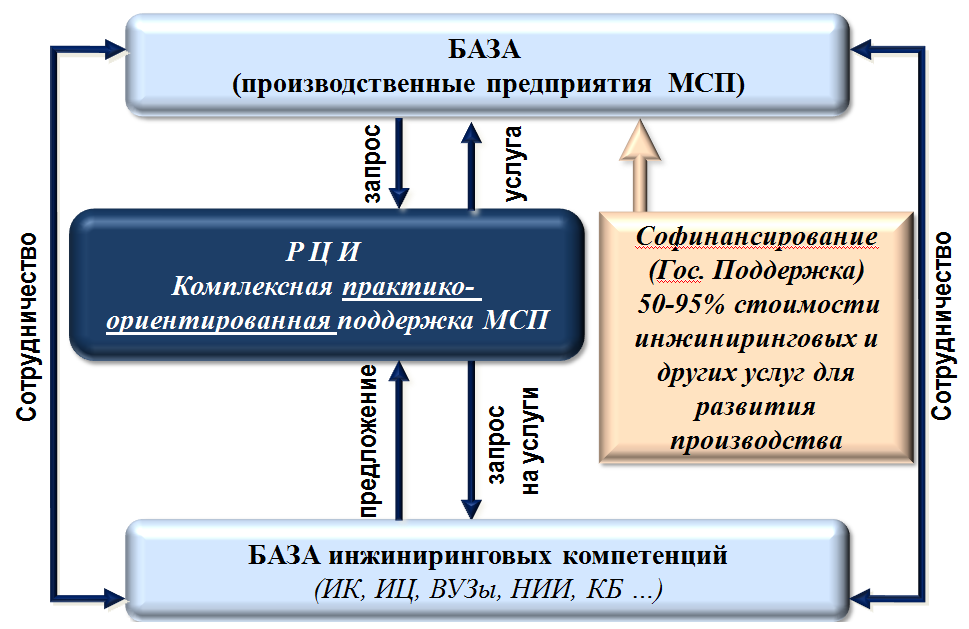 Целевая аудитория РЦИ (потенциальные получатели услуг РЦИ): предприятия, входящее в Единый реестр субъектов малого и среднего предпринимательства https://ofd.nalog.ru и осуществляющее деятельность в соответствии с разделом ОКВЭД 2:- С. Обрабатывающие производства (кроме кодов 12 – производство табачных изделий)- А. Сельское, лесное хозяйство, рыболовство и рыбоводство Порядок оказания услуг Услуги РЦИ предоставляются на условиях софинансирования в размере не менее 15% со стороны СМСП В соответствии с Приказом № 142 в штате РЦИ 3 штатных сотрудника - руководитель, 2 менеджера.Ожидаемые результаты реализации мероприятия: Краткосрочные результаты:Создание и актуализация реестра МСП-клиентов РЦИ, готовых к развитию 
и инвестициям;Организация на постоянной основе консультирования производственных, инжиниринговых и с/х МСП; Подготовка заключений по результатам прескоринга (скоринга), принятие решений о возможности предоставления (отказа в предоставлении) мер государственной поддержки субъектам МСП, проведение аудитов, анализ потенциала предприятия, качественную проработку и экспертизу бизнес-планов, сопровождение инвестиционных проектов, обучение. Долгосрочные результатыФормирование инновационно-производственной инфраструктуры поддержки МСП в регионе; Увеличение доли производственных и сельскохозяйственных предприятий в ВРП;Создание новых производств, рабочих мест; Сокращение затрат и повышение производительности труда, цифровизации производств, МСП;Увеличение объемов производства продукции;Увеличение объема налоговых поступлений в бюджеты всех уровней;Увеличение инвестиций.Центр инжиниринга предоставляет консультационную и экспертную поддержку производственным предприятиям, инжиниринговых компаний региона на основании следующих условий:1. Предприятие, претендующее на получение услуги, является субъектом малого, или среднего предпринимательства (в соответствии с Федеральным законом от 24 июля 2007 г. № 209-ФЗ «О развитии малого и среднего предпринимательства в Российской Федерации») и находится в реестре МСП.2. Субъект МСП направляет подписанную руководителем субъекта МСП заявку о предоставлении услуг инжиниринговым центром. Заявка направляется в адрес РЦИ 
по электронной почте, факсимильной связи, почтовой связью и иным другим способом. Заявки регистрируются в журнале «Журнал регистрации заявок о предоставлении инжиниринговых услуг производственным предприятиям МСП». Заявки рассматриваются по мере их поступления. Информация о том, что субъекту МСП оказана государственная поддержка, регистрируется в АИС. Цена на инжиниринговые услуги формируется под воздействием большого числа как экономических, так и внеэкономических факторов. Порядок ценообразования на продукцию и услуги инновационной сферы регулируется Гражданским кодексом РФ (ст. 424, 485 – 491, 709 – 714, 738, 763 – 769, 772 – 778).Определение цены на инжиниринговые, научно-исследовательские и опытно-конструкторские работы имеет ряд специфических особенностей:как правило они имеют уникальный характер;не существует расценок или других нормативных документов 
по определению стоимости инжиниринговых услуг;результаты инжиниринговых услуг могут проявляться сразу на многих организациях и предприятиях;результаты инжиниринговых услуг не всегда могут оцениваться 
в стоимостной форме;наряду с экономическим эффектом результаты инжиниринга могут приносить социальный, экологический, бюджетный эффекты;существует вероятность превышения предполагаемых затрат на выполнение инжиниринговых услуг вследствие их уникальности, а также вероятность достижения ожидаемых результатов не в полном объеме или вообще получения отрицательного результата;необходимо экспертным путем определять риски инновационной деятельности и на основе полученных экспертных оценок осуществлять корректировку стоимости услугЦена на инжиниринговые услуги формируется, исходя из ТЗ. Средняя стоимость услуг РЦИ представлена в таблице ниже.Таблица 1. Ориентировочная стоимость услуг РЦИ«Направления расходования субсидии федерального бюджета и бюджета субъекта РФ на финансирование инжинирингового центра, одним из учредителей которого является субъект РФ» на 2024 г. представлен в Таблице ниже.Таблица 2. Направления расходования субсидии федерального бюджета и бюджета субъекта РФ на финансирование инжинирингового центра на 2024 г.Таблица 3. Плановые показатели эффективности РЦИ Республики Марий Эл 
на 2024 г.2. Основные направления деятельности РЦИ в 2024 годуРЦИ обеспечивает реализацию следующих функций:а) предоставление субъектам малого и среднего предпринимательства консультационных услуг по разработке и реализации проектов модернизации, технического перевооружения и (или) создания новых производств; б) предоставление инженерно-консультационных, проектно-конструкторских 
и расчетно-аналитических услуг, разработка технических заданий и конструкторской документации на продукт; в) оказание содействия по сокращению затрат и повышению производительности труда, цифровизации производств на малых и средних предприятиях, в том числе 
с применением технологий моделирования и мониторинга, современных методов, средств и технологий управления проектами;г) оказание содействия или самостоятельной услуги в подготовке технико-экономического обоснования реализации проектов модернизации, технического перевооружения и (или) создания новых производств, декларирования и сертификации, подготовке бизнес-планов и других необходимых документов; д) проведение аналитических исследований в области определения потребностей 
и потенциальных возможностей субъектов малого и среднего предпринимательства 
с учетом диверсификации производства, применения передовых технологий, повышения энергоэффективности, использования альтернативных источников энергии; е) выявление производственных предприятий из числа субъектов малого и среднего предпринимательства, осуществляющих деятельность на территории субъекта Российской Федерации и имеющих потенциал к освоению новых видов продукции и внедрению инноваций, и ведение банка данных таких предприятий; ж) выявление инжиниринговых компаний и иных организаций и индивидуальных предпринимателей, выполняющих работы или оказывающих услуги, необходимые 
для достижения целей деятельности РЦИ, и ведение банка данных таких компаний, организаций и индивидуальных предпринимателей; з) осуществление мониторинга деятельности субъектов малого и среднего предпринимательства, которым предоставлены комплексные услуги РЦИ; и) осуществление мониторинга и ведение банка данных инжиниринговых компаний, осуществляющих деятельность на территории субъекта Российской Федерации, в том числе являющихся субъектами малого и среднего предпринимательства, и предоставление необходимой информации для формирования (обновления) реестра малых инжиниринговых компаний; к) привлечение малых инжиниринговых компаний – субъектов малого и среднего предпринимательства к реализации проектов модернизации, цифровизации, технического перевооружения и (или) создания новых производств (продуктов); л) осуществление разработки инструментов и оказание содействия в продвижении малых инжиниринговых компаний – субъектов малого и среднего предпринимательства 
и их продукции (услуг) на российские и международные рынки; м) оказание содействия в привлечении российских малых инжиниринговых компаний – субъектов малого и среднего предпринимательства в проекты, выполняемые 
с участием зарубежных инжиниринговых компаний, а также крупных российских производственных компаний, имеющих инжиниринговые подразделения; н) оказание содействия в подготовке, переподготовке и повышении квалификации кадров для субъектов малого и среднего предпринимательства в рамках проектного управления, акселерационных программ, а также в рамках проектов по модернизации, техническому перевооружению и (или) созданию новых, в том числе высокотехнологичных (инновационных), производств; о) осуществление подготовки для субъектов малого и среднего предпринимательства стандартов и методических рекомендаций по применению технологий управления проектами в различных областях деятельности; п) проведение вебинаров, круглых столов для субъектов малого и среднего предпринимательства; р) организация обучения, стажировок и повышения квалификации сотрудников РЦИ; с) оказание содействия в правовой охране и защите прав на результаты интеллектуальной деятельности и приравненные к ним средства индивидуализации юридических лиц, товаров, работ, услуг и предприятий, которым предоставляется правовая охрана малых инжиниринговых компаний – субъектов малого и среднего предпринимательства; т) оказание содействия в реализации мероприятий по «выращиванию» субъектов малого и среднего предпринимательства, реализуемых при поддержке Корпорации МСП, направленных на стимулирование развития субъектов малого и среднего предпринимательства, с целью повышения положительной результативности участия 
в закупках крупных компаний, мероприятий по повышению производительности труда;у) осуществление продвижения информации об услугах РЦИ, в том числе услугах, предоставляемых на базе многофункциональных центров для бизнеса и центров оказания услуг, в средствах массовой информации, включая телевидение, радио, печать, наружную рекламу, информационно-телекоммуникационную сеть «Интернет»; ф) формирование и предоставление комплексных услуг субъектам малого 
и среднего предпринимательства, включающих в себя две и более связанные между собой услуги, или связанные с ними иные услуги организаций, образующих инфраструктуру поддержки субъектов малого и среднего предпринимательства, предусмотренные 
в соответствии с настоящими Требованиями.РЦИ обеспечивает предоставление субъектам малого и среднего предпринимательства следующих услуг:а) консультирование об услугах РЦИ по результатам проведения расширенной оценки (скоринга) количественных и качественных показателей деятельности субъекта малого 
и среднего предпринимательства; б) определение индекса технологической готовности – показателя, отражающего уровень готовности производственных предприятий к внедрению новых технологий, модернизации, реконструкции и техническому перевооружению производства; 
в) проведение технических аудитов, включая проведение необходимых испытаний 
и оценок соответствия (технологического, энергетического, экологического), специальной оценки условий труда и других видов аудита производства;г) проведение финансового или управленческого аудита; д) консультирование по вопросам технического управления производством, снижения себестоимости производственных процессов/проектов, проведения измерений 
и испытаний, монтажных и пусконаладочных работ, эксплуатации оборудования, обучения персонала, оптимизации технологических процессов, проектного управления 
и консалтинга в области организации и развития производства; е) разработка технических решений (проектов, планов) по вопросам технического управления производством, снижения себестоимости производственных процессов/проектов, проведения измерений и испытаний, монтажных и пусконаладочных работ, эксплуатации оборудования, обучения персонала, оптимизации технологических процессов, проектного управления и консалтинга в области организации и развития производства; ж) консультирование и оказание содействия в привлечении услуг по внедрению цифровизации производственных процессов на предприятиях; з) разработка технических решений (проектов, планов) по внедрению цифровизации производственных процессов на предприятиях; и) содействие в получении маркетинговых услуг, услуг по позиционированию 
и продвижению новых видов продукции (товаров, услуг) на российском и международном рынках; к) консультирование по вопросам проведения патентных исследований, по защите прав на результаты интеллектуальной деятельности и приравненные к ним средства индивидуализации юридических лиц, товаров, работ, услуг и предприятий, которым предоставляется правовая охрана, по оформлению прав на результаты интеллектуальной деятельности и приравненные к ним средства индивидуализации юридических лиц, товаров, работ, услуг и предприятий, которым предоставляется правовая охрана; л) содействие в проведении патентных исследований, по защите прав на результаты интеллектуальной деятельности и приравненные к ним средства индивидуализации юридических лиц, товаров, работ, услуг и предприятий, которым предоставляется правовая охрана, содействие в оформлении прав на результаты интеллектуальной деятельности и приравненные к ним средства индивидуализации юридических лиц, товаров, работ, услуг и предприятий, которым предоставляется правовая охрана;м) содействие в разработке программ модернизации, технического перевооружения и (или) развития производства; н) разработка бизнес-планов, технических заданий, технико-экономических обоснований; о) анализ потенциала малых и средних предприятий, выявление текущих потребностей и проблем предприятий, влияющих на их конкурентоспособность; п) экспертное сопровождение исполнения рекомендаций по результатам проведенных технических аудитов, реализации программ развития и модернизации, инвестиционных проектов и инновационных проектов, программ коммерциализации, импортозамещения, реализации антикризисных мероприятий, мероприятий по повышению производительности труда и цифровизации производства; р) содействие в получении разрешительной документации, в том числе проведении сертификации, декларировании, аттестации, иных услуг, включая проведение необходимых испытаний и оценок соответствия для продукции/товаров предприятий в целях выхода на внутренние и зарубежные рынки, рынки крупных заказчиков; с) оценка потенциала импортозамещения; т) выявление и квалификационная оценка малых и средних производственных предприятий для включения в программы партнерства и мероприятий по «выращиванию» субъектов малого и среднего предпринимательства, реализуемых при поддержке Корпорации МСП, направленных на стимулирование развития субъектов малого и среднего предпринимательства, с целью повышения положительной результативности участия в закупках крупных компаний, в том числе локализующих производства на территории Российской Федерации, мероприятий по повышению производительности труда; у) прочие инженерно-консультационные, инженерно-технологические, опытно-конструкторские, опытно-технологические, испытательные и инженерно-исследовательские услуги;ф) оказание содействия в выявлении перспективных проектов (продуктов, услуг, технологических ниш), внедрении и коммерциализации инновационных и технологических стартапов, разработок, проектов, способствующих развитию промышленных предприятий в субъектах Российской Федерации3. План работы РЦИ на 2024 годЭтапы:– поиск и налаживание контактов с инжиниринговыми компаниями, производственными и с/х предприятиями МСП, представителями другой инфраструктуры поддержки МСП и развития инноваций; - актуализация базы данных МСП, Формирование условий развития инфраструктуры инжиниринга и рынка инжиниринговых услуг.- содействие в привлечении финансирования инвестиционных проектов субъектов МСП-клиентов РЦИ. - налаживание взаимодействия с инфраструктурой поддержки МСП в рамках подпроекта Мой бизнес и институтами развития региона и РФ - Организация взаимодействия всех объектов инфраструктуры поддержки МСП в формате «единого окна» в рамках проекта «Мой бизнес».В 2024 гг. РЦИ рекомендуется провести ряд мероприятий, способствующих формированию положительной имиджа РЦИ в предпринимательской среде региона:участие в программах повышении квалификации для руководителей и сотрудников РЦИ;проведение переговоров с представителями предприятий МСП на предмет возможного сотрудничества, актуализация БД субъектов МСП;проведение переговоров с инжиниринговыми компаниями и структурами поддержки малого и среднего бизнеса на предмет возможного сотрудничества, создание реестра инжиниринговых компаний, размещение данной информации на сайте РЦИ;разработка предложений, направленных на развитие инжиниринга с целью включения их в социально-экономические и целевые программы региона;прогнозирование перспективных направлений развития инжиниринга, разработка программы оказания инжиниринговых услуг предприятиям МСП. Таблица 4. План работы РЦИ на 2023 г. №Стоимость услуг РЦИЦена (тыс. руб.)1«Оказание комплексных услуг субъектам МСП: -  проведение расширенной оценки (скоринга) количественных и качественных показателей деятельности субъекта малого и среднего предпринимательства;-  Составление бизнес-планов / ТЭО / инвестиционных меморандумов для инвестиционных проектов предприятий Количество получателей услуги: не менее 10 СМСП1000,002«Оказание комплексных услуг субъектам МСП: - Проведение исследований, испытаний, оценок соответствия, необходимых для сертификации, декларирования, аттестации, иных услуг;- Содействие в проведении сертификации, декларировании, аттестации, иные услуги».Количество получателей услуги: не менее 40 СМСП2800,003«Оказание комплексных услуг субъектам МСП:  - проведение расширенной оценки (скоринга) количественных и качественных показателей деятельности субъекта малого и среднего предпринимательства;-  Содействие в проведении работ по защите прав на результаты интеллектуальной деятельности и приравненные к ним средства индивидуализации юридических лиц, товаров, работ, услуг».Количество получателей услуги: не менее 20 СМСП1000,004«Оказание комплексных услуг субъектам МСП:- проведение расширенной оценки (скоринга) количественных и качественных показателей деятельности субъекта малого и среднего предпринимательства;-  проведение финансового или управленческого аудита на предприятиях МСП».Количество получателей услуги: не менее 10 СМСП500,05«Оказание комплексных услуг субъектам МСП:- проведение расширенной оценки (скоринга) количественных и качественных показателей деятельности субъекта малого и среднего предпринимательства;- разработка программ модернизации / развития / технического перевооружения производства для предприятий».Количество получателей услуги: не менее 5 СМСП500,0N п/пНаправления расходования субсидииСтоимость (в тыс. рублей)Стоимость (в тыс. рублей)Стоимость (в тыс. рублей)Стоимость (в тыс. рублей)N п/пНаправления расходования субсидииВсегоБюджет субъекта РФ Федеральный бюджетВнебюджетные источники1.Организационные расходы РЦИ100,0100,01.5.Иные расходы:  повышение квалификации работников РЦИ100,00100,003.Оказание комплексных услуг субъектам МСП6670,005800,00870,003.1проведение расширенной оценки (скоринга) количественных и качественных показателей деятельности субъекта малого и среднего предпринимательства003.2составление бизнес-планов / ТЭО / инвестиционных меморандумов для инвестиционных проектов предприятий1150,001000,00150,003.3проведение исследований, испытаний, оценок соответствия, необходимых для сертификации, декларирования, аттестации, иных услуг1610,001400,00210,003.4содействие в проведении сертификации, декларировании, аттестации, иные услуги1610,001400,00210,003.5содействие в проведении работ по защите прав на результаты интеллектуальной деятельности и приравненные к ним средства индивидуализации юридических лиц, товаров, работ, услуг1150,001000,00150,003.6проведение финансового или управленческого аудита на предприятиях МСП575,00500,0075,003.7.разработка программ модернизации / развития / технического перевооружения производства для предприятий575,00500,0075,00ИтогоИтого6770,005900,00870,00№Услуги РЦИОхват, количество МСП1Проведение расширенной оценки (скоринга) количественных и качественных показателей деятельности субъекта малого и среднего предпринимательства;852Составление бизнес-планов / ТЭО / инвестиционных меморандумов для инвестиционных проектов предприятий103Содействие в проведении сертификации, декларировании, аттестации, иные услуги404Содействие в проведении работ по защите прав на результаты интеллектуальной деятельности и приравненные к ним средства индивидуализации юридических лиц, товаров, работ, услуг205Разработка программ модернизации / развития / технического перевооружения производства для предприятий56Проведение финансового или управленческого аудита на предприятиях МСП107Объем инвестиций, вложенных субъектами малого и среднего предпринимательства в реализацию программ модернизации/развития/перевооружения производства, разработанных при содействии инжинирингового центра, тыс. руб.870,008Количество услуг РЦИ85№ п/п   Наименование мероприятий  Сроки проведения, исполнители мероприятияРезультаты выполнения мероприятия (количественные и качественные)Примечание123451Организация деятельности РЦИОрганизация деятельности РЦИОрганизация деятельности РЦИОрганизация деятельности РЦИ1.1Актуализировать базу производственных, сельскохозяйственных предприятий и инжиниринговых компаний Республики Марий Элиюль 2024 года, сотрудники РЦИДальнейшее формирование реестра инжиниринговых компаний; создание базы потенциальных получателей услуг РЦИ (не менее 210 субъектов)1.2Организовать работу по информированию, консультированию субъектов МСП Республики Марий Эл производственного, сельскохозяйственного и инжинирингового направления о деятельности РЦИ 
и МКК Фонд поддержки предпринимательства РМЭ в 2024 годуянварь-декабрь 2024 года, сотрудники РЦИИнформирование предпринимательской среды о деятельности РЦИ, об условиях оказания государственной поддержки. Размещение информации 
на информационных ресурсах МКК Фонд поддержки предпринимательства РМЭ и других субъектов инфраструктуры поддержки МСП.  1.3 Разместить актуальную информацию по разделу РЦИ на сайтах https://мойбизнес12.рф 
и https://rci12.ru/январь-декабрь 2024 года, сотрудники РЦИВыполнение показателей работы РЦИ 
в соответствии с требованиями приказа Минэкономразвития России 
от 26 марта 2021 г. № 142 2 Отбор заявок на получение услуг РЦИ  Отбор заявок на получение услуг РЦИ  Отбор заявок на получение услуг РЦИ  Отбор заявок на получение услуг РЦИ  2.1Разработать и утвердить конкурсную документацию (5 лотов) для определения исполнителей услуг по РЦИ в 2024 годумарт-апрель 
2024 года, сотрудники РЦИВыполнение показателей работы РЦИ 
в соответствии с требованиями приказа Минэкономразвития России 
от 26 марта 2021 г. № 142123452.2Определить исполнителей услуг РЦИ в 2024 году посредством проведения открытого конкурсаапрель-июнь 2024 года, конкурсная комиссияВыполнение показателей работы РЦИ 
в соответствии с требованиями приказа Минэкономразвития России от 26 марта 2021 г. № 1422.3Заключить договоры с Исполнителями на оказание комплексных услуг субъектам МСПдо 20 июля 2024 года, руководитель РЦИВыполнение показателей работы РЦИ 
в соответствии с требованиями приказа Минэкономразвития России от 26 марта 2021 г. № 1423Оказание комплексных услуг в рамках проекта «Акселерация»Оказание комплексных услуг в рамках проекта «Акселерация»Оказание комплексных услуг в рамках проекта «Акселерация»Оказание комплексных услуг в рамках проекта «Акселерация»3.1Провести прескоринг/скоринг СМСП, подавших заявки на получение комплексных услуг РЦИмай-декабрь 2024 годаВыполнение показателей работы РЦИ в соответствии с требованиями приказа Минэкономразвития России от 26 марта 2021 г. № 1424Организация работы по повышению квалификации работников РЦИОрганизация работы по повышению квалификации работников РЦИОрганизация работы по повышению квалификации работников РЦИОрганизация работы по повышению квалификации работников РЦИ4.1Организовать обучение и стажировку сотрудников РЦИмарт-декабрь 2024 года, сотрудники РЦИПосещение семинаров (форумов, стажировок) с целью повышения квалификации